Dagsorden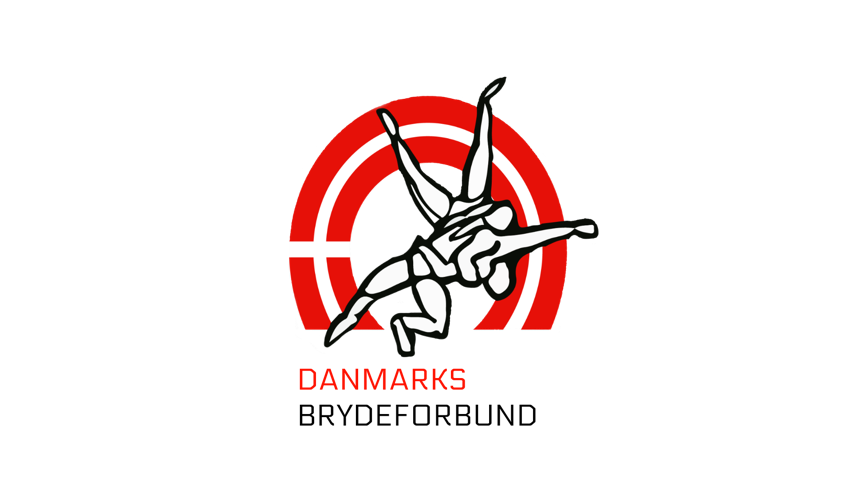 BestyrelsesmødeTid: Fredag d. 20/4 2018 kl. 18.00.Sted: Sportscenter Herning, Holingknuden 3, 7400 Herning. Inviterede: Palle Nielsen formand, Erik Nyblom næstformand, Lene Søberg kasserer, Peter Rafn, Sonja Ekstrøm, Bo Lorenzen, Henrik Stuhr og Charlotte Jensen. Udover bestyrelsen deltager driftsleder Michael Yde og udviklingskonsulent Rami Zouzou.Godkendelse af dagsorden Underskrive referat fra sidste b-møde Orientering fra driftsleder v/MichaelOrientering fra Officialsudvalget, herunder startlicenser v / SonjaPersondataforordning v/RamiRevision af forbundets love v/ErikOrientering fra eliten, Mark O, karriereskifte v/Erik Opfølgning vedr. føring af regnskab i 2018 v/LeneOrientering vedr. strategiske spor, herunder kursusaktivitet v/RamiPlanlægning af Ideseminar og R-møde 2018 v / PalleDato for næste mødeEventuelt